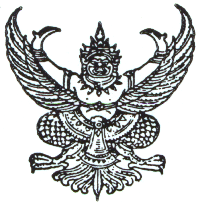 คำสั่งคณะ......................มหาวิทยาลัยเทคโนโลยีราชมงคลอีสานที่.............../....................เรื่อง  แต่งตั้งคณะอนุกรรมการประเมินผลการสอน-----------------------------------		ตามที่ (นาย/นาง/นางสาว)....…..... ตำแหน่ง …(อาจารย์/ผู้ช่วยศาสตราจารย์/รองศาสตราจารย์)… สังกัดสาขาวิชา ……………………. คณะ....….…....……... วิทยาเขต ………………. มหาวิทยาลัยเทคโนโลยีราชมงคลอีสาน มีความประสงค์ยื่นเสนอขอกำหนดตำแหน่ง …(ผู้ช่วยศาสตราจารย์/รองศาสตราจารย์/ศาสตราจารย์)… ในสาขาวิชา …ระบุชื่อสาขาวิชา (เลขรหัสวิชา)... อนุสาขาวิชา……..ระบุชื่อสาขาวิชา (เลขรหัสอนุสาขาวิชา)... นั้น เพื่อให้การดำเนินการพิจารณากำหนดตำแหน่งทางวิชาการเป็นไปด้วยความเรียบร้อยอาศัยอำนาจตามประกาศคณะกรรมการพิจารณาตำแหน่งทางวิชาการ ของข้าราชการพลเรือน
ในสถาบันอุดมศึกษา และพนักงานในสถาบันอุดมศึกษา เรื่อง หลักเกณฑ์และวิธีการในการดำเนินการพิจารณากำหนดตำแหน่งทางวิชาการ ของข้าราชการพลเรือนในสถาบันอุดมศึกษา และพนักงานใน จึงแต่งตั้งคณะอนุกรรมการประเมินผลการสอน 		หน้าที่ ประเมินคุณภาพการสอนของผู้ยื่นเสนอขอกำหนดตำแหน่งทางวิชาการให้ครอบคลุมข้อมูลที่จำเป็นทุกๆ ด้าน โดยเฉพาะความสามารถในการถ่ายทอดความรู้เพื่อช่วยให้ผู้เรียนได้เกิดการเรียนรู้และสามารถประเมินการเรียนรู้ได้ผลถูกต้องที่สุด ดังรายชื่อต่อไปนี้๑.  ...................................................			ประธานกรรมการ๒.  ...................................................			กรรมการ๓.  ...................................................		     	กรรมการ		          สั่ง  ณ  วันที่  .........................................................................ลงชื่อ................................................(…………………………………………….)คณบดีคณะ………………………...มหาวิทยาลัยเทคโนโลยีราชมงคลอีสานปฏิบัติราชการแทน คณะกรรมการพิจารณาตำแหน่งทางวิชาการ ของข้าราชการพลเรือนในสถาบันอุดมศึกษา และพนักงานในสถาบันอุดมศึกษาแบบรายงานสรุปผลการประเมินผลการสอนข้อมูลผู้ขอรับการประเมิน	ชื่อ – สกุล ............................................... คุณวุฒิ ....................…........ ตำแหน่ง  .............…........................  สังกัดสาขาวิชา  .........……………………………............. คณะ………………….………….. วิทยาเขต …………………………..……..เอกสารการสอนวิชา…………………………………… รหัสวิชา …………………….….. จำนวน ……….. หน่วยกิตระบบทวิภาคได้ใช้ประกอบการเรียนการสอนนักศึกษาในระดับ…(ปริญญาตรี/ปริญญาโท/ปริญญาเอก)…สาขา ................................................  ตั้งแต่ภาคเรียนที่/ปีการศึกษา  ……………………………………เสนอขอกำหนดตำแหน่ง(     ) 	ผู้ช่วยศาสตราจารย์   มีความชำนาญในการสอน 	สาขาวิชา  ............  อนุสาขาวิชา.......	   (     ) 	รองศาสตราจารย์     มีความชำนาญพิเศษในการสอน สาขาวิชา  ........   อนุสาขาวิชา.........   (     ) 	ศาสตราจารย์          มีความเชี่ยวชาญในการสอน สาขาวิชา  .............   อนุสาขาวิชา.........   ผลการประเมินผลการสอน	ประธาน		(.....)  ผ่านการประเมิน	(.....)  ไม่ผ่านการประเมิน	กรรมการ	(.....)  ผ่านการประเมิน	(.....)  ไม่ผ่านการประเมิน	กรรมการ	(.....)  ผ่านการประเมิน	(.....)  ไม่ผ่านการประเมินสรุปผลการประเมิน	(.....) ผ่านการประเมิน ที่จะได้รับการพิจารณาเลื่อนตำแหน่งทางวิชาการ	(.....) ไม่ผ่านการประเมิน ที่จะได้รับการพิจารณาเลื่อนตำแหน่งทางวิชาการ 	หรือมีข้อสังเกตอย่างไร ..........................................................................................................................................................................................................................................................………………............................................. ลงชื่อ...........................................ประธาน(...................................................)ลงชื่อ...........................................กรรมการ(...................................................)ลงชื่อ...........................................กรรมการ(...................................................)วันที่  ..........  เดือน  .............  พ.ศ.  ..............แบบรายงานผลการประเมินผลการสอนข้อมูลผู้ขอรับการประเมิน	ชื่อ – สกุล ............................................... คุณวุฒิ ....................…........ ตำแหน่ง  .............…........................  สังกัดสาขาวิชา  .........…………………………............. คณะ………………….………….. วิทยาเขต …………………………..……..เอกสารการสอนวิชา………………………….………… รหัสวิชา …………………….….. จำนวน ……….. หน่วยกิตระบบทวิภาคเสนอขอกำหนดตำแหน่ง(     ) 	ผู้ช่วยศาสตราจารย์   มีความชำนาญในการสอน สาขาวิชา  .................อนุสาขาวิชา.......(     ) 	รองศาสตราจารย์     มีความชำนาญพิเศษในการสอน สาขาวิชา  ........อนุสาขาวิชา.........(     ) 	ศาสตราจารย์          มีความเชี่ยวชาญในการสอน สาขาวิชา  .............อนุสาขาวิชา.........ผลการประเมินผลการสอนสรุปผลการประเมิน	(     ) ผ่านการประเมินผลการสอน	(     ) ไม่ผ่านการประเมินผลการสอน  เนื่องจาก  .....……..............................................................................ลงชื่อ...........................................ผู้ประเมิน(...................................................)สังกัดคณะ/มหาวิทยาลัย  ..............................................................ลงวันที่………………………………………………...............รายการผลการประเมินผลการประเมินรายการผ่านไม่ผ่าน1. มีการวางแผนการสอนอย่างเป็นระบบ โดยกำหนดจุดมุ่งหมายของการสอนให้ชัดเจนและคัดเลือกการเรียนการสอนให้เหมาะสม2. มีความสามารถในการใช้เทคนิควิธีสอนประกอบกับสื่อการสอนที่ทันสมัยต่าง ๆ เพื่อให้ผู้เรียนเกิดความสนใจและติดตามการสอนตลอดเวลา 3. มีความสามารถที่จะสอนให้ผู้เรียนสามารถเสาะแสวงหาความรู้และพัฒนาองค์ความรู้ได้ด้วยตนเอง ด้วยความมีวิจารณญาณ รู้ว่าแหล่งความรู้ใดที่ควรเชื่อถือ สามารถเป็นผู้เรียนรู้อย่างต่อเนื่องตลอดชีวิต (lifelong learner)4. มีความสามารถสอนให้ผู้เรียนรู้จักคิดวิเคราะห์และสังเคราะห์ความรู้อย่างมีเหตุผลในวิชาที่สอน5. มีความสามารถให้ผู้เรียนมองเห็นความสัมพันธ์ของวิชาที่เรียนกับวิชาอื่นที่เกี่ยวข้อง6. มีความสามารถจัดให้ผู้เรียนแสดงความคิดเห็นและแลกเปลี่ยนประสบการณ์ตามความเหมาะสม7. มีความสามารถในการใช้สื่อการสอน อุปกรณ์ และสื่อปฏิสัมพันธ์แบบดิจิทัล (Digital interactive media) ที่ทันสมัยและเหมาะสมเป็นอย่างดี สามารถจำลองสถานการณ์สมมติเพื่อให้ผู้เรียนเข้าร่วมอย่างกระตือรือร้น8. มีความสามารถที่จะสอดแทรกเทคนิคการมีปฏิสัมพันธ์ การร่วมงาน (interpersonal skill) ความสามารถในการแสดงออก การแก้ปัญหา การปรับ (adaptability) และรับความคิดเห็น9.  มีความสามารถในการประเมินความรู้ความเข้าใจของผู้เรียนในวิชาที่สอน